Summary of Legislation: The proposed legislation, would repeal 12 provisions from the Administrative Code of which, seven are temporary or pilot programs. Three are deemed unconstitutional provisions, and two outdated provisions.Effective Date: This local law would take effect 30 days after it becomes law.Fiscal Year In Which Full Fiscal Impact Anticipated: Fiscal 2024Fiscal Impact Statement:Impact on Revenues: It is anticipated that this legislation would not affect revenues.Impact on Expenditures: It is anticipated that there would be no impact on expenditures resulting from the enactment of this legislation because the impacted City agencies would utilize existing resources to fulfill the requirements.Source of Funds To Cover Estimated Costs: N/ASource of Information: 	New York City Council Finance Division Estimate Prepared By: 	Ross Goldstein, Financial Analyst, NYC Council Finance Division 					Estimate Reviewed By:	Chima Obichere, Deputy Director, NYC Council Finance DivisionJonathan Rosenberg, Managing Deputy Director, NYC Council Finance DivisionLegislative History: The legislation was first considered by the Committee on Governmental Operations as a Pre-Considered Introduction on March 30, 2023 and the bill was laid over. Following the hearing, the bill was introduced to the full Council on April 11, 2023 as Proposed Intro. No. 984 and referred to the Committee on Governmental Operations (Committee). The legislation was subsequently amended to Proposed Intro. No. 984-A and the amended version, Proposed Intro. No. 984-A will be considered by the Committee on April 27, 2023. Upon successful vote by the Committee, Proposed Intro. No. 984-A will be submitted to the full Council for a vote on April 27, 2023.Date Prepared: April 24, 2023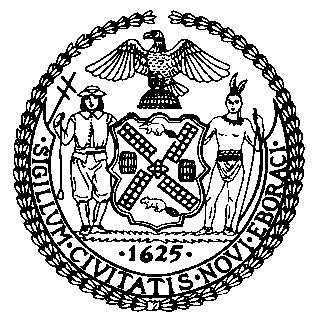 The Council of the City of New YorkFinance DivisionTanisha S. Edwards, Esq., Chief Financial Officer, and Deputy Chief of Staff to the SpeakerRichard Lee, DirectorFiscal Impact StatementProposed Intro. No:  984-ACommittee: Governmental OperationsTitle: A Local Law to amend the administrative code of the city of New York, in relation to amending and repealing certain outdated and unnecessary temporary or pilot programs, unconstitutional provisions and other outdated and unnecessary provisions Sponsor(S): Council Members Brewer, Farías, Ayala, Hudson and WilliamsEffective FY23FY Succeeding Effective FY24Full Fiscal Impact FY24Revenues$0$0$0Expenditures$0$0$0Net$0$0$0